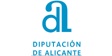 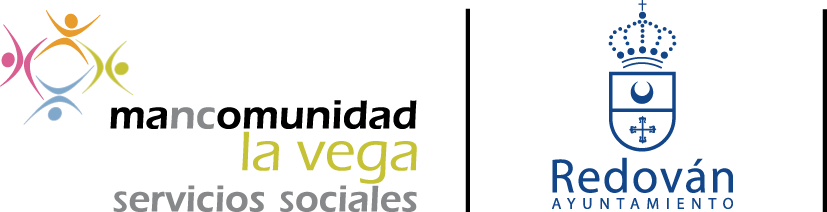 SOLICITUD INGLES HOSTELERIA PARA MUJERESAREA DE IGUALDAD DIPUTACION DE ALICANTEProcedimiento: Las mujeres interesadas en participar podrán realizar la inscripción: por teléfono, presencialmente o por correo electrónicoLlamando por teléfono al Ayuntamiento T. 966754450 o a servicios sociales municipales T.966735550Enviando esta solicitud por correo electrónico: redovan@mancomunidadlavega.esEntregándola presencialmente en las Oficinas de Atención al Público del Ayuntamiento de RedovánPeriodo preinscripción: Hasta el 13 de octubre y/o hasta el inicio del curso si quedan plazas.Plazas limitadas. Grupo mínimo 10 personasCuota: gratuitoDATOS DEL CURSOHorario y Lugar: REDOVÁNLugar: Biblioteca Municipal (Aula de formación)Fechas y horario: Del 16 al 20 de octubre de 9 a 13:00 horasDuración: 20 horasDestinatario: El curso está destinado a mujeres interesadas en mejorar sus competencias en el uso de idiomas, especifico para el desempeño laboral en hostelería.Más Info: 966735550 (Servicios Sociales Redován)- 966755639 (Mancomunidad) - 966754450 (Ayto Redován)y en la web de la mancomunidad www.mancomunidadlavega.esDATOS DEL PARTICIPANTEOBSERVACIONES ____________________________________________________________________________________________________________________________________________________________________________________________________________________________________________En                                 a        de                           de 201Firma:                              De conformidad con lo dispuesto por la Ley Orgánica 15/1999, de 13 de diciembre, de Protección de Datos de carácter personal, consiento que mis datos sean incorporados a un fichero responsabilidad de MANCOMUNIDAD LA VEGA y que sean tratados con la finalidad de mantener, desarrollar y controlar la relación contractual.Asimismo declaro haber sido informado sobre la posibilidad de ejercitar los derechos de acceso, rectificación, cancelación y oposición dirigiéndome a MANCOMUNIDAD LA VEGA en Plaza de Ayuntamiento, 4 C.P. 03370 Redován (Alicante) o bien remitiendo un mensaje a la dirección a la dirección de correo electrónico mancomunidad@mancomunidadlavega.es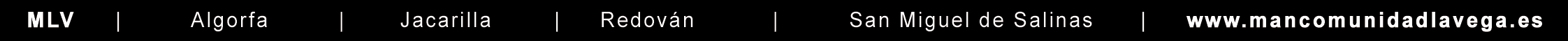 Nombre y apellidosNombre y apellidosNombre y apellidosNombre y apellidosNombre y apellidosDirecciónDirecciónDirecciónC.PNacionalidadNacionalidadNacionalidadFecha nacimientoTeléfonoTeléfonoTeléfonoTeléfonoNIE/DNI/Pasaportee maile maile maile mail